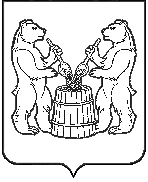 АДМИНИСТРАЦИЯ УСТЬЯНСКОГО МУНИЦИПАЛЬНОГО ОКРУГААРХАНГЕЛЬСКОЙ ОБЛАСТИПОСТАНОВЛЕНИЕот  26 февраля  2024 года № 393р.п. ОктябрьскийО внесении изменений в административный регламент предоставления  муниципальной услуги «Присвоение адреса объекту адресации, изменение и аннулирование такого адреса» на территории  Устьянского муниципального округа Архангельской области» 	На основании п. 27 ст. 16 Федерального закона от 6 октября 2003 № 131-ФЗ «Об общих принципах организации местного самоуправления в Российской Федерации», руководствуясь Федеральным законом от 27 июля  2010 № 210-ФЗ «Об организации предоставления государственных и муниципальных услуг», пунктом 37 Постановления Правительства Российской Федерации от 19 ноября 2014 года № 1221 «Об утверждении Правил присвоения, изменения и аннулирования адресов», администрация Устьянского муниципального округа Архангельской области ПОСТАНОВЛЯЕТ:Внести изменения в административный регламент предоставления муниципальной услуги «Присвоение адреса объекту адресации, изменение и аннулирование такого адреса» на территории Устьянского муниципального округа Архангельской области», утвержденный постановлением администрации Устьянского муниципального округа от 30 марта 2023 г. № 606:- пункт 2.6. административного регламента «Срок предоставления муниципальной услуги и выдачи (направления) документов, являющихся результатом предоставления муниципальной услуги» изложить в следующей редакции:«Срок, отведенный Уполномоченному органу для принятия решения о присвоении объекту адресации адреса или аннулировании его адреса, решения об отказе в присвоении объекту адресации адреса или аннулировании его адреса, а также внесения соответствующих сведений об адресе объекта адресации в государственный адресный реестр, установлен пунктом 37 Правил и не должен превышать срок  более 5 рабочих дней со дня поступления заявления при любом способе подачи заявления (на бумажном носителе, или в форме электронного документа).Опубликовать настоящее постановление в муниципальном вестнике «Устьяны» и разместить на официальном сайте администрации Устьянского муниципального округа  Архангельской области.Настоящее постановление вступает в силу после официального опубликования.Глава Устьянского муниципального округа                                    С.А. Котлов